Письмо Министерства образования и науки РФ от 12 апреля 2012 г. N 06-731 "О формировании культуры здорового питания обучающихся, воспитанников" Одной из важнейших задач совершенствования организации школьного питания является формирование у детей культуры здорового питания, повышение квалификации руководящих и педагогических кадров, работников сферы школьного питания в части формирования культуры здорового питания, а также осуществление соответствующей просветительской работы среди детей, их родителей (законных представителей) и педагогического коллектива. Департамент воспитания и социализации детей направляет методические рекомендации "Формирование культуры здорового питания обучающихся, воспитанников", разработанные Институтом возрастной физиологии РАО в рамках реализации мероприятия "Организационно-аналитическое сопровождение мероприятий приоритетного национального проекта "Образование". Просим довести информацию до руководителей образовательных учреждений для использования в практической работе. Указанные материалы размещены также на сайте Минобрнауки России: http://www.mon.gov.ru и Интернет-портале http://holiday.cipv.ru/home.php Приложение: на 63 л. Директор Департамента 	А.А. Левитская Приложение к письму Министерства образования и науки РФ от 12 апреля 2012 г. N 06-731 Методические рекомендации Формирование культуры здорового питания обучающихся, воспитанников* (Материалы разработаны сотрудниками Института возрастной физиологии РАО М.М. Безруких, Т.А. Филипповой, А.Г. Макеевой) Москва-2012 г. Введение Культура питания - важнейшая составная часть общей культуры здорового и безопасного образа жизни обучающихся, что нашло отражение в федеральных государственных образовательных стандартах нового поколения (ФГОС). Формирование культуры здорового питания должно начинаться с самых первых этапов обучения ребенка в школе и продолжаться на протяжении всех лет обучения с учетом возрастного подхода. Системная работа по формированию культуры здорового питания включает три направления: рациональную организацию питания в образовательном учреждении; включение в учебный процесс образовательных программ формирования культуры здорового питания и просветительскую работу с детьми, их родителями (законными представителями), педагогами и специалистами образовательных учреждений. Только сочетание всех направлений работы поможет создать и в школе, и дома такую среду, в которой возможно формирование культуры здорового питания и здорового образа жизни. Здоровое питание - важный фактор нормального развития и здоровья детей Полноценное, сбалансированное питание является важнейшим условием нормального функционирования человеческого организма, особенно в период роста и развития. На период от 7 до 18 лет, который ребёнок проводит в школе, приходится наиболее интенсивный соматический рост организма наряду, сопровождающийся повышенными умственными и физическими нагрузками. Организация питания в каждой возрастной группе школьников имеет свои особенности, учитывающие изменения, происходящие в детском организме на каждом этапе. Школьный период можно условно разделить на три возрастные группы - 7-11 лет, 11-14 лет, 14-18 лет. Недостаточное или несбалансированное питание в младшем школьном возрасте приводит к отставанию в физическом и психическом развитии, которые, по мнению специалистов, практически невозможно скорректировать в дальнейшем. Нормы физиологических потребностей в энергии и пищевых веществах для детей младшего и среднего школьного возраста даны в Таблице 1. Одна из важнейших составляющих пищи - белок. Недостаток белка, а тем более белковое голодание приводит к отставанию роста, нарушениям не только физического, но и умственного развития, снижению сопротивляемости болезням, успеваемости и трудоспособности, а избыток ведет к нарушению обменных процессов и снижению аппетита. В период роста особенно велика потребность в жидкости, благодаря которой происходит лучшее усвоение питательных веществ, а также выведение продуктов распада из организма. Недостаток жидкости в ежедневном рационе (около 2 литров в сутки) может привести к нарушению терморегуляции и процесса пищеварения, вызвать плохое самочувствие, которое у детей часто проявляется в виде расторможенности, невозможности сосредоточиться. Постоянный дефицит жидкости может привести к заболеваниям почек и печени. Регулярный приём пищи (примерно через каждые 4-5 часов) также является важнейшей составляющей правильного питания, так как способствует её наилучшему усвоению. Для учащегося начальной школы необходимо 4 или 5 приемов пищи. Типовые режимы питания могут меняться в зависимости от образа жизни ребенка, организации его учебной, спортивной и других нагрузок. Но в любом случае важно стремиться к тому, чтобы у ребенка выработалась привычка есть в строго определенные часы. Таблица 1. Типовой режим питания школьников Завтрак и ужин (1-й и 5-й приемы пищи) должны составлять по 25% от суточной калорийности. Если ребёнок занимается в первую смену, то в 11.30-12.00 ч., во время большой перемены, он должен получать полноценный второй завтрак (15% от суточной калорийности), а обед - дома в 15.30-16.00 ч. (35% от суточной калорийности). Если ребенок занимается во вторую смену, то обед он получает дома в 12.30-13.00 ч., а в 16.00 ч. - полдник в школе. Питание детей подросткового возраста имеет свои особенности. В средней школе начинается половое созревание, которому предшествует препубертатный скачок роста. С началом полового созревания потребность в некоторых веществах у мальчиков и юношей выше по сравнению с девушками (Таблицы 2, 3). При организации рациона питания обучающихся, воспитанников средней школы необходимо учитывать физические и физиологические изменения, которые происходят в подростковом возрасте. Достаточное поступление белков, необходимых для формирования новых структурных компонентов организма приобретает особое значение. Именно поэтому недостаток или даже полное исключение из рациона питания белковой пищи (что происходит в том случае, когда подростки, желая следовать модным стандартам, используют различные диеты), отражается не только на самочувствии, но может привести к нарушению естественного хода развития. Важное значение имеет и присутствие в рационе питания продуктов - источников кальция, необходимого для нормального роста и развития костной ткани. Недостаток кальция приводит к заболеваниям опорно-двигательного аппарата: сколиозу и нарушению осанки. Естественным источником кальция являются молоко и кисломолочные продукты. В связи с увеличением объема крови и мышечной массы значительно увеличивается потребность организма подростков в железе (железосодержащие продукты - мясо, гречка, гранаты и т.д.). Нарушение питания в этот период может стать причиной хронических заболеваний и задержек в развитии. Алиментарно-зависимые болезни, которые зависят от питания человека, - анемия; болезни органов пищеварения; желчного пузыря и водящих путей; поджелудочной железы; эндокринной системы тиреотоксикоз (гипотиреиз), расстройства питания, нарушения обмена веществ (ожирение). Анализ и обобщение данных о заболеваемости, в том числе алиментарно-зависимых, может осуществлять школьный врач совместно с участковыми врачами поликлиник, в которые обращаются обучающиеся, воспитанники школ. Таблица 2. Нормы физиологических потребностей в энергии и пищевых веществах для детей и подростков разного возраста Таблица 3. Рекомендуемые среднесуточные наборы пищевых продуктов для обучающихся, воспитанников общеобразовательных учреждений ______________________________ Примечание: * Масса брутто приводится для нормы отходов 25%. ** Масса нетто является средней величиной, которая может меняться в зависимости от исходного вида овощей и фруктов и сезона года. При формировании меню целесообразно обеспечивать выполнение натуральных норм питания в соответствии с данными, приведенными в столбце нетто. *** В том числе для приготовления блюд и напитков, в случае использования продуктов промышленного выпуска, содержащих сахар (сгущенное молоко, кисели и др.) выдача сахара должна быть уменьшена в зависимости от его содержания в используемом готовом продукте. Организация питания старшеклассников должна учитывать значительный рост энергетических потребностей организма, связанных с увеличением интеллектуальных, эмоциональных и физических нагрузок. Важно отметить, что расход энергии в сутки у юношей и девушек выше, чем у взрослых мужчин и женщин (разница составляет около 15%). Большинство привычек к старшим классам уже сформировано. По данным исследований последних лет каждый шестой житель планеты имеет избыточный вес. В настоящее время достоверно доказано, что избыточный вес появляется в первую очередь благодаря образу жизни, т.е. зависит не столько от генов, сколько от возможности реализовать заложенную программу. Противоположная опасность, свойственная старшеклассникам, - увлечение диетами, что характерно для девушек. А для юношей - увлечение анаболиками, способствующим неестественному увеличению мышечной массы. Снабжение организма необходимыми веществами возможно только при разнообразном питании, основу рациона должны составлять привычные продукты. Не умаляя важности рациональной организации питания обучающихся, воспитанников, нельзя забывать о значении формирования культуры здорового питания. В противном случае усилия администрации образовательных учреждений и работников пищеблоков могут оказаться бесполезными, если дети не будут есть приготовленные по всем правилам с соблюдением всех нормативов, но непривычные для них блюда. Только системная работа по формированию культуры здорового питания может помочь изменить вкусовые пристрастия, постепенно изменить структуру питания, научить детей делать сознательный выбор в пользу полезных блюд, здорового питания. Формирование культуры здорового питания в образовательных учреждениях При разработке региональных программ по совершенствованию организации школьного питания важно учитывать не только требования, предъявляемые ФГОС и СанПиН, но и реальную ситуацию в образовательных учреждениях. 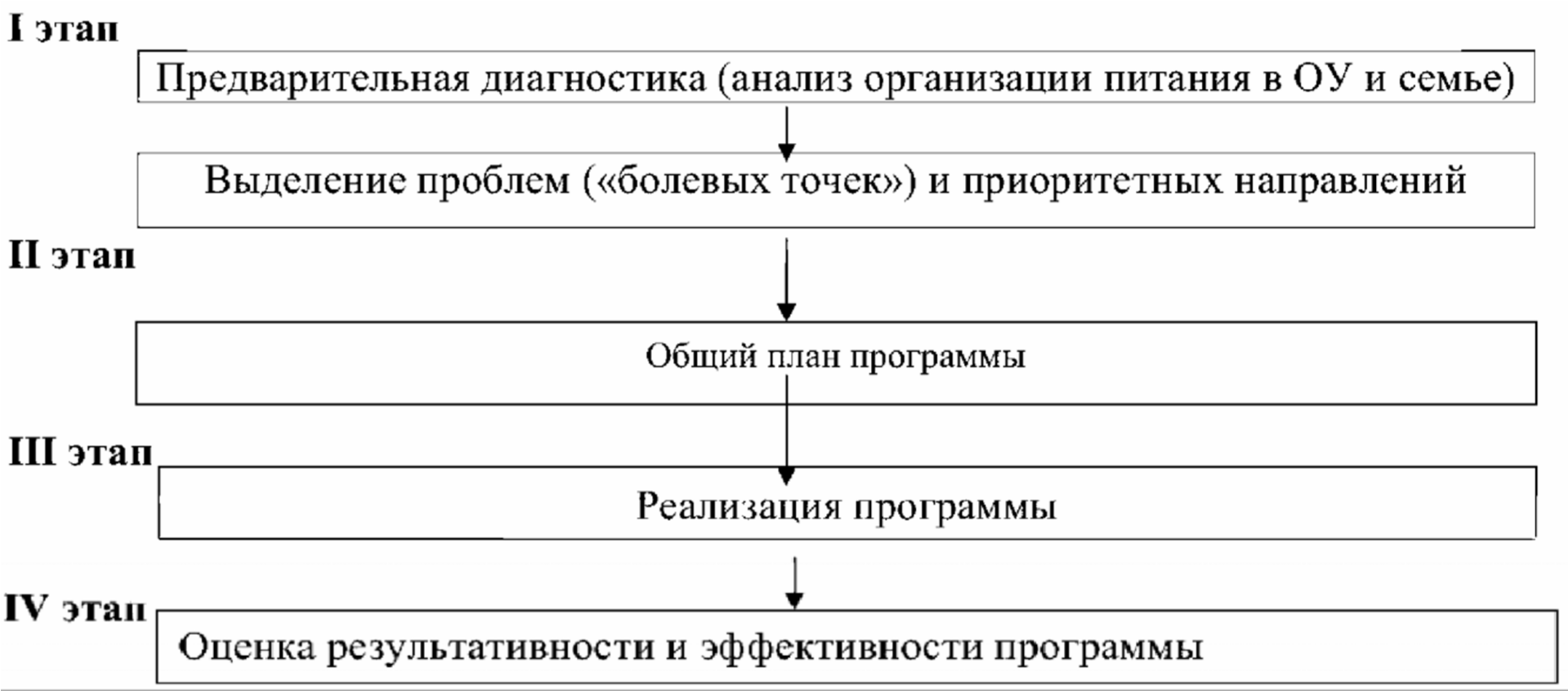 "Рис. 1. Общая схема разработки программы "Совершенствование школьного питания"" В образовательном учреждении работа по формированию культуры здорового питания должна проводиться по трем направлениям. Первое - рациональная организация питания в школе, в школьной столовой, где все от внешнего вида школьной столовой до состава продуктов в школьном буфете должно соответствовать принципам здорового питания и способствовать формированию здорового образа жизни. Структура, режим и организация питания в образовательных учреждениях должны не только соответствовать всем гигиеническим требованиям, но и служить примером здорового питания. Второе - реализация образовательных программ по формированию культуры здорового питания. При формировании культуры здорового питания наиболее эффективна комплексная и системная работа, когда постепенно формируются основы гигиены и режима питания, дается представление о полезных продуктах и полезной пище, о необходимых питательных веществах, о рациональной структуре питания, о культуре питания разных народов и т.п. Например, на протяжении уже многих лет зарекомендовала себя комплексная программа, которая может использоваться в начальной и в основной школе, является программа "Разговор о правильном питании". Программа предусматривает различные формы организации занятий, наиболее эффективные в разном возрасте и предполагает тесное взаимодействие с родителями. При реализации образовательных программ необходимо соблюдать принципы формирования культуры здорового питания, важнейшими из которых являются: научная обоснованность и практическая целесообразность; возрастная адекватность; необходимость и достаточность информации; модульность структуры; системность и последовательность; вовлеченность семьи в реализацию программы. Третье направление - просветительская работа с родителями (законными представителями), вовлечение родителей в процесс формирования культуры здорового питания в семье. Специальные исследования, проведенные Институтом возрастной физиологии РАО, показывают, что питание детей в семье, как правило, нерационально и несбалансированно, нарушен режим питания. Во многих семьях, даже живущих в сельской местности, в питании мало овощей, фруктов, молочных продуктов, а предпочтение отдается колбасным и кондитерским изделиям и т.п. Только 20% родителей знакомы с общими принципами организации здорового питания. Организация питания обучающихся, воспитанников в образовательном учреждении Питание детей в школе регламентировано требованиями СанПиН 2.4.5.2409-08, утвержденных постановлением от 23 июля 2008 г. N 45 и действующими с 1 октября 2008 года по настоящее время. Основные требования: 6.1. Для обеспечения обучающихся здоровым питанием, составными частями которого являются оптимальная количественная и качественная структура питания, гарантированная безопасность, физиологически технологическая и кулинарная обработка продуктов и блюд, физиологически обоснованный режим питания, следует разрабатывать рацион питания. 6.4. Для обеспечения здоровым питанием всех обучающихся образовательного учреждения необходимо составление примерного меню на период не менее двух недель (10-14 дней) в соответствии с рекомендуемой формой составления примерного меню, а также раскладок, содержащих количественные данные о рецептуре блюд. 6.7. При разработке примерного меню учитывают продолжительность пребывания обучающихся в общеобразовательном учреждении, возрастную категорию и физические нагрузки обучающихся. Примечание: к сожалению, это требование, как правило, не выполняется и меню для учащихся начальной школы и старшеклассников одно и то же. 6.8. Для обучающихся образовательных учреждений необходимо организовать двухразовое горячее питание (завтрак и обед). Для детей, посещающих группу продленного дня, должен быть организован дополнительно полдник. Примечание: это очень важный пункт правил, в соответствии с которым должен быть составлен режим питания в семье. При двухразовом питании в школе (2-ой завтрак и обед) дома у ребенка должен быть завтрак, полдник и ужин. При трехразовом питании - завтрак и ужин. 6.10. Примерное меню должно содержать информацию о количественном составе блюд, энергетической и пищевой ценности, включая содержание витаминов и минеральных веществ в каждом блюде. Обязательно приводятся ссылки на рецептуры используемых блюд и кулинарных изделий в соответствии со сборниками рецептур. Наименование блюд и кулинарных изделий, указываемых в примерном меню, должны соответствовать их наименованиям, указанным в использованных сборниках рецептур. Примечание: родители имеют право ознакомиться с меню для того, чтобы понять насколько полноценно питание детей в образовательном учреждении. 6.12. При разработке меню для питания учащихся предпочтение следует отдавать свежеприготовленным блюдам, не подвергавшимся повторной термической обработке, включая разогрев замороженных блюд. Примечание: в последние годы появляются новые варианты организации питания, при которых в школе блюда только разогреваются. Важно, чтобы при этом пища была не только качественной, полезной, но и вкусной. 6.13. В примерном меню не допускается повторение одних и тех же блюд или кулинарных изделий в один и тот же день или в последующие 2-3 дня. 6.14. В примерном меню должно учитываться рациональное распределение энергетической ценности по отдельным приемам пищи. При одно-, двух-, трех- и четырехразовом питании распределение калорийности по приемам пищи в процентном отношении должно составлять: завтрак - 25%, обед - 35%, полдник - 15% (для обучающихся во вторую смену - до 20-25%), ужин - 25%. При круглосуточном пребывании обучающихся - пятиразовое питание: завтрак - 20%, обед - 30-35%, полдник - 15%, ужин - 25%, второй ужин - 5-10%. При организации шестиразового питания: завтрак - 20%, второй завтрак - 10%, обед - 30%, полдник - 15%, ужин - 20%, второй ужин - 5%. Допускается в течение дня отступление от норм калорийности по отдельным приемам пищи в пределах +/- 5% при условии, что средний процент пищевой ценности за неделю будет соответствовать вышеперечисленным требованиям по каждому приему пищи. 6.15. В суточном рационе питания оптимальное соотношение пищевых веществ: белков, жиров и углеводов - должно составлять 1:1:4 или в процентном отношении от калорийности как 10-15%, 30-32% и 5560% соответственно, а соотношение кальция к фосфору как 1:1,5. Примечание: при этом важно знать, что потребность детей в энергии, получаемой с пищей, меняется по мере роста и развития (см. Таблицу 2). 6.17. Ежедневно в рационах 2-6-разового питания следует включать мясо, молоко, сливочное и растительное масло, хлеб ржаной и пшеничный (с каждым приемом пищи). Рыбу, яйца, сыр, творог, кисломолочные продукты рекомендуется включать 1 раз в 2-3 дня. 6.18. Завтрак должен состоять из закуски, горячего блюда и горячего напитка, рекомендуется включать овощи и фрукты. 6.19. Обед должен включать закуску, первое, второе (основное горячее блюдо из мяса, рыбы или птицы) и сладкое блюдо. В качестве закуски следует использовать салат из огурцов, помидоров, свежей или квашеной капусты, моркови, свеклы и т.п. с добавлением свежей зелени. В качестве закуски допускается использовать порционные овощи (дополнительный гарнир). Для улучшения вкуса в салат можно добавлять свежие или сухие фрукты: яблоки, чернослив, изюм и орехи. 6.20. В полдник рекомендуется включать в меню напиток (молоко, кисломолочные продукты, кисели, соки) с булочными или кондитерскими изделиями без крема. ГАРАНТ: Нумерация пунктов приводится в соответствии с источником 6.2.1. Ужин должен состоять из овощного (творожного) блюда или каши; основного второго блюда (мясо, рыба или птица), напитка (чай, сок, кисель). Дополнительно рекомендуется включать в качестве второго ужина фрукты или кисломолочные продукты, и булочные или кондитерские изделия без крема. Примечание: нередко у детей нет полдника, тогда стакан кефира или йогурта перед сном с булочкой, бубликом, сухариком и т.п. будет вполне уместен. Очень важным является и следующее положение, т.к. нередко администрация общеобразовательных учреждений стремится всех "оздоровить" без учета индивидуальных особенностей обучающихся. 6.32. Реализация кислородных коктейлей осуществляется только по медицинским показаниям и при условии ежедневного контроля медицинским работником общеобразовательного учреждения. Примечание: при невозможности выполнять приведенные выше условия администрации не стоит брать на себя ответственность за проведение оздоровительных мероприятий. 7.2. Отпуск горячего питания обучающимся необходимо организовывать по классам (группам) на переменах, продолжительностью не менее 20 минут, в соответствии с режимом учебных занятий. В учреждениях интернатного типа питание обучающихся организуется в соответствии с режимом дня. За каждым классом (группой) в столовой должны быть закреплены определенные обеденные столы. Примечание: 20 минут - минимально необходимое время для приема пищи, это следует учесть и при составлении расписания занятий, но нередко педагоги торопят детей, что не следует делать, особенно по отношению к медлительным детям. Что касается бережного отношения к органам желудочно-кишечного тракта, то в первую очередь, это касается веществ, способных химически раздражать желудочно-кишечный тракт, содержащихся в острой и кислой пище. Помимо химического состава потребляемой пищи немаловажную, а, зачастую, и решающую роль играет её температура. Очень холодная и горячая пища также способна раздражать желудок. СанПиН регламентирует и температурный режим. 8.24. Горячие блюда (супы, соусы, напитки) при раздаче должны иметь температуру не ниже 75 градусов С, вторые блюда и гарниры - не ниже 65 градусов С, холодные супы, напитки - не выше 14 градусов С. Примечание: пищевой рацион школьников должен покрывать все энергетические потребности, связанные с ростом организма и жизнедеятельностью детей. Каждый обучающийся должен быть обеспечен пищевыми веществами, необходимыми ему для нормального роста, развития, эффективного обучения и адекватного иммунного ответа с учётом его возрастных и физиологических потребностей, а также времени пребывания в образовательном учреждении. Согласно нормам СанПиН, каждый обучающийся, воспитанник общеобразовательных учреждений должен получать в школе 25-65% необходимых пищевых веществ. При этом необходимо учитывать, что белок лучше усваивается с овощами; важны жиры, т.к. они являются источником энергии, но пища не должна быть жирной, т.к. их избыток ведет к нарушению обмена веществ. Существенную роль в развитии организма имеют минеральные соли. При правильно организованном питании школьника потребность в минеральных солях покрывается полностью, поэтому нет необходимости давать их в виде отдельных препаратов. Витамины являются такой же необходимой составной частью пищи, как и белки, жиры, углеводы и минеральные соли. Они способствуют правильному росту и развитию ребенка, участвуют во всех обменных процессах, повышают выносливость и устойчивости организма. Недостаток витаминов вызывает раздражение, утомление, снижение работоспособности, аппетита и т.д. Именно поэтому важными являются требования к профилактике витаминной и микроэлементной недостаточности, изложенные в СанПиН. 9.2. Для обеспечения физиологической потребности в витаминах допускается проведение дополнительного обогащения рационов питания микронутриентами, включающими в себя витамины и минеральные соли. 9.3. Для дополнительного обогащения рациона микронутриентами могут быть использованы в меню специализированные продукты питания, обогащенные микронутриентами, а также инстантные витаминизированные напитки промышленного выпуска и витаминизация третьих блюд специальными витаминно-минеральными премиксами. В эндемичных по недостатку отдельных микроэлементов регионах необходимо использовать в питании обогащенные пищевые продукты и продовольственное сырье промышленного выпуска. 9.4. Витаминизация блюд проводится под контролем медицинского работника (при его отсутствии иным ответственным лицом). Подогрев витаминизированной пищи не допускается. Витаминизация третьих блюд осуществляется в соответствии с указаниями по применению премиксов. Инстантные витаминные напитки готовят в соответствии с прилагаемыми инструкциями непосредственно перед раздачей. 9.6. Замена витаминизации блюд выдачей поливитаминных препаратов в виде драже, таблетки, пастилки и других форм не допускается. Примечание: большое значение для детей школьного возраста имеет правильно установленный режим питания, который зависит от учебного процесса. Наиболее целесообразно установить следующий режим питания: 1-й прием пищи - в 7.30-8.00; 2-й - в 11.00-11.30; 3-й - в 14.00-14.30; 4-й - в 19.00. Завтрак и ужин (1-й и 4-й приемы пищи) должны составлять по 25 % от суточной калорийности. Дети, находящиеся в группе продленного дня, должны получать, кроме завтрака, обед (35% калорийности). По возможности школьные завтраки должны быть горячими. Если это невозможно осуществить, то можно рекомендовать молочно-фруктовый завтрак (молоко - 200 мл, булочка - 80 г, сладкий творожный сырок или плавленый сыр - 50 г. фрукты свежие - 100 г). Для каждой возрастной группы школьников существуют определенные объемы пищи, которые позволяют обеспечить чувство насыщения. Обеды в школах должны быть правильно составленными и разнообразными на протяжении недели. Поэтому меню обычно составляют на 10-14 дней. Приводимое ниже примерное 12-дневное меню поможет руководителям образовательных учреждений ориентироваться в важном, но столь сложном деле, т.к. в СанПиН прямо сказано, что: 6.24. Ежедневно в обеденном зале вывешивают утвержденное руководителем образовательного учреждения меню, в котором указываются сведения об объемах блюд и названия кулинарных изделий. Примечание: в Приложении дано "Примерное меню горячих завтраков и обедов для организации питания детей 7-10 и 11-18 лет в государственных образовательных учреждениях". О значении воды, являющейся важнейшей составной частью организма человека, составляющей до 70% массы тела и обеспечивающей протекание важнейших процессов жизнедеятельности, было сказано выше. СанПиНы регламентируют организацию питьевого режима: 10.1. В образовательном учреждении должно быть предусмотрено централизованное обеспечение обучающихся питьевой водой, отвечающей гигиеническим требованиям, предъявляемым к качеству воды централизованных систем питьевого водоснабжения. 10.2 Питьевой режим в образовательном учреждении может быть организован в следующих формах: стационарные питьевые фонтанчики; вода, расфасованная в емкости. 10.3. Должен быть обеспечен свободный доступ обучающихся к питьевой воде в течение всего времени их пребывания в образовательном учреждении. 10.7. При отсутствии централизованного водоснабжения в населенном пункте организация питьевого режима обучающихся осуществляется только с использованием воды, расфасованной в емкости, при условии организации контроля розлива питьевой воды. 10.8. Бутилированная вода, поставляемая в образовательные учреждения, должна иметь документы, подтверждающие ее происхождение, качество и безопасность. Примечание: важность здорового и полноценного питания для нормального роста и развития стала очевидной. Каждый обучающийся, воспитанник должен быть обеспечен пищевыми веществами, необходимыми ему для нормального роста, развития, обеспечения эффективного обучения и адекватного иммунного ответа с учетом его возрастных и физиологических потребностей, а также времени пребывания в образовательном учреждении. Реализация модульных образовательных программ формирования культуры здорового питания В федеральном государственном образовательном стандарте начального общего образования, введенного с 1 января 2010 г. (приказ Минобрнауки России от 6 октября 2009 г. N 373) п. 19.7. предусматривает необходимость разработки образовательным учреждением программы формирования культуры здорового и безопасного образа жизни. Работа по формированию культуры здорового питания как составной части здорового образа жизни в образовательном учреждении должна носить системный характер, обеспечивающий преемственность и непрерывность данного процесса на различных ступенях образования, вестись с учетом возрастных и индивидуальных особенностей обучающихся, регионального и этнокультурного компонентов. Педагоги, психологи и социальные работники, реализующие образовательные программы формирования культуры здорового питания, должны знать основы современной государственной политики в сфере питания; федеральные законы, региональные нормативные правовые акты и СанПиН, регулирующие деятельность в сфере питания; основы возрастной физиологии и гигиены. Требования к результатам работы по формированию культуры здорового питания в образовательном учреждении: личностные - формирование установки на безопасный, здоровый образ жизни, на использование здорового питания, формирование знаний о негативных факторах риска здоровью; метапредметные - овладение базовыми предметными и межпредметными понятиями; предметные - осознание целостности окружающего мира, освоение норм здоровьесберегающего поведения, основ культуры питания, приобретение и совершенствование навыков самообслуживания. С учетом специфики работы по формированию культуры здорового питания в образовательном учреждении, предметом итоговой оценки должно быть достижение метапредметных и предметных результатов. Достижение личностных результатов обучающихся итоговой оценке не подлежит. Примером модульной образовательной программы формирования культуры здорового питания может служить образовательная программа "Разговор о правильном питании", реализуемая более чем в 30 регионах России. Программа - важный компонент формирования культуры здоровья. Пищевые привычки формируются с детства, у взрослого человека их очень сложно изменить, поэтому так важно сформировать у детей правильное пищевое поведение. Понимание младшими школьниками важности правильного питания может стать эффективным способом профилактики и предупреждения неинфекционных заболеваний желудочно-кишечного тракта, развития различных соматических заболеваний. Программа "Разговор о правильном питании" содержит 3 части (модуля): часть "Разговор о правильном питании" предназначена для детей 6-8 лет, т.е. учеников 1 или 2 классов; часть "Две недели в лагере здоровья" предназначена для детей 9-11 лет - учеников 3 или 4 классов. часть "Формула правильного питания" предназначена для подростков 12-14 лет - учеников 5 или 6 классов. Содержание всех частей Учебно-методического комплекта отвечает следующим принципам: возрастная адекватность - соответствие используемых форм и методов обучения психологическим особенностям детей младшего, среднего и старшего возраста; научная обоснованность - содержание УМК базируется на данных исследований в области питания детей и подростков; практическая целесообразность - содержание комплекта отражает наиболее актуальные проблемы, связанные с организацией питания детей младшего, среднего и старшего возраста; необходимость и достаточность предоставляемой информации - детям предоставляется только тот объем информации, касающийся здорового питания, которым они реально могут воспользоваться в жизни и который имеет для них практическую значимость; модульность структуры - учебно-методический комплект может использоваться на базе традиционных образовательных учреждений различного типа в факультативной работе, при включении в базовый учебный план, во внеклассной работе; вовлеченность в реализацию тем программы родителей обучающихся; культурологическая сообразность - в содержании УМК учитываются исторически сложившиеся традиции питания, являющиеся отражением культуры народа; социально-экономическая адекватность - предлагаемые формы реализации программы не требует использования каких-то материальных средств, а рекомендации, которые даются в программе, доступны для реализации в семье учащихся. Материал 1 части программы - рабочей тетради "Разговор о правильном питании" (для детей 6-8 лет) включает темы: Если хочешь быть здоров. Самые полезные продукты.Завтрак (дома) 7.30-8.00 (8.00-8.30) Второй завтрак в школе 10.30-11.00 (11.00-11.30) Обед (в школе или дома) 13.30-14.00 (14.00-14.30) Полдник (в школе или дома) 16.00-16.30 (16.30-17.00) Ужин (дома) 19.00-19.30 (19.30-20.00) Наименование пищевых веществ Потребность в пищевых веществах Потребность в пищевых веществах Потребность в пищевых веществах Потребность в пищевых веществах Наименование пищевых веществ 7-10 лет 11-14 лет 11-14 лет 14-18 лет 14-18 лет Наименование пищевых веществ 7-10 лет мальчики девочки юноши девушки Белки (г) 63 75 69 87 75 Жиры (г) 70 83 77 97 83 Углеводы (г) 305 363 334 421 363 Энергетическая ценность (ккал) 2100 2500 2300 2900 2500 Витамин С (мг) 60 70 60 90 70 Витамин В1 (мг) 1,1 1,3 1,3 1,5 1,3 Витамин В2 (мг) 1,2 1,5 1,5 1,8 1,5 Витамин В6 (мг) 1,5 1,7 1,6 2,0 1,6 Ниацин (мг) 15 18 18 20 18 Витамин В12 (мкг) 2 3 3 3 3 Фолаты (мкг) 200 300-400 300-400 400 400 Пантотеновая кислота (мг) 3 3,5 3,5 5,0 4,0 Биотин (мкг) 20 25 25 50 50 Витамин А (мг рет.экв) 700 1000 800 1000 800 Витамин Е (мг ток.экв) 10 12 12 15 15 Витамин D (мкг) 10 10 10 10 10 Витамин К (мкг) 60 80 70 120 100 Минераль ные вещеМинераль ные вещества Кальций (мг) 1100 1200 1200 1200 1200 Фосфор (мг) 1100 1200 1200 1200 1200 Магний (мг) 250 300 300 400 400 Калий (мг) 900 1500 1500 2500 2500 Натрий (мг) 1000 1100 1100 1300 1300 Хлориды (мг) 1700 1900 1900 2300 2300 Железо (мг) 12 12 15 15 18 Цинк (мг) 10 12 12 12 12 Йод (мг) 0,12 0,13 0,15 0,15 0,15 Медь (мг) 0,7 0,8 0,8 1,1 1,1 Селен (мг) 0,03 0,04 0,04 0,05 0,05 Хром (мкг) 15 25 25 35 35 Фтор (мг) 3 4 4 4 4 Наименование продуктов Количество продуктов в зависимости от возраста обучающихся, воспитанников Количество продуктов в зависимости от возраста обучающихся, воспитанников Количество продуктов в зависимости от возраста обучающихся, воспитанников Количество продуктов в зависимости от возраста обучающихся, воспитанников Наименование продуктов в г, мл, брутто в г, мл, брутто в г, мл, нетто в г, мл, нетто Наименование продуктов 7-10 лет 11-18 лет 7-10 лет 11-18 лет Хлеб ржаной (ржано-пшеничный) 80 120 80 120 Хлеб пшеничный 150 200 150 200 Мука пшеничная 15 20 15 20 Крупы, бобовые 45 50 45 50 Макаронные изделия 15 20 15 20 Картофель 220* 220* 165 165 Овощи свежие, зелень 350 400 280** 320** Фрукты (плоды) свежие 200 200 185** 185** Фрукты сухие, в т.ч. шиповник 15 20 15 20 Соки плодоовощные, напитки витаминизированные 200 200 200 200 Мясо 1 категории 65 (80) 71,5 (88) 59 65 Цыплята (куры) 1 категории 32 (41) 45 (58) 28 40 Рыба-филе 42 60 39,5 56 Колбасные изделия 10 15 9,8 14,7 Молоко (2,5% и 3,2% жирности) 300 300 300 300 Кисломолочные продукты (2,5% и 3,2% жирности) 150 180 150 180 Творог (не более 9% жирности) 40 50 40 50 Сыр 8 12 7,5 11,8 Сметана (не более 15% жирн.) 10 10 10 10 Масло сливочное 30 35 30 35 Масло растительное 15 18 15 18 Яйцо диетическое 0,6 шт. 0,6 шт. Сахар *** 40 45 40 45 Кондитерские изделия 10 15 10 15 Чай 0,4 0,4 0,4 0,4 Какао 1,2 1,2 1,2 1,2 Дрожжи хлебопекарные 1 2 1 2 Соль 5 7 5 7 